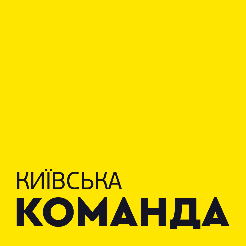 Звітдепутата Київської міської ради VIII скликання члена депутатської групи «Київська команда»Лобан Юлії Михайлівнипро виконання депутатських повноважень за період 01.12.2018 – 01.12.2019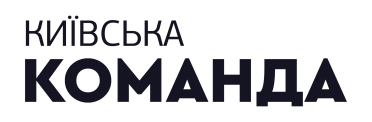 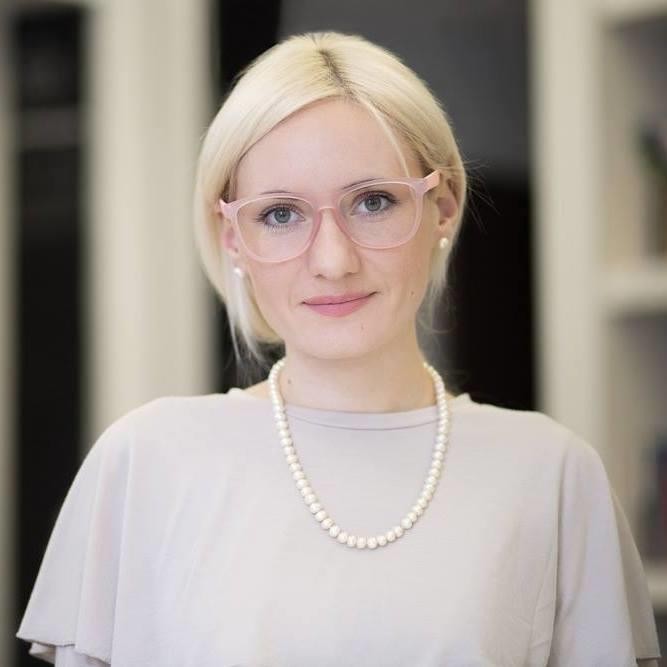 Народилась 25.06.1984 р. в м. Києві. Освіта:У 2007 році закінчила магістратуру факультету міжнародної економіки і менеджменту Київського національного економічного університету імені Вадима Гетьмана за спеціальністю «управління міжнародним бізнесом». У 2013 році закінчила Національну академію державного управління при Президентові України за спеціальністю «управління державними інституціями». У 2014 році закінчила Інститут післядипломної освіти імені Тараса Шевченка за спеціальністю «правознавство».Професійний досвід:з 2012 року дотепер – керівник ТОВ «ЮМЛ»2009 – 2010 рр. – керівник інвестиційного розвитку комунального підприємства«Київське інвестиційне агентство» та начальник служби КП «Київтранссервіс» 2007 – 2009 рр. – керівник розвитку мережі ПАО «КБ «Надра»2004 – 2007 рр. – помічник генерального директора ТОВ «Спортмайстер»2003 – 2004 рр. – старший лаборант кафедри іноземних мов в Київському національному університеті ім. В.Гетьмана.Наразі є членом депутатської групи Київська команда» у Київраді.Секретар постійної комісії Київської міської ради з питань охорони здоров’я та соціального захисту.ВступВиконання повноважень депутата Київської міської ради, що відповідно до законодавства України, здійснюється на громадських засадах, можна умовно розділити на наступні три напрями:Підтримка зв'язку з громадою. Розгляд пропозицій, заяв і скарг громадян;Участь у засіданнях Київської міської ради та засіданнях постійної комісії, до якої було обрано депутата;Участь у роботі інших органів Київської міської ради, робочих, експертних групах, інших органів до яких депутата може бути обрано, делеговано чи призначено.Всі напрямки роботи є рівноцінними, тому робота депутата на всіх вказаних ділянках однаково важлива для громади.Основні заходи та проекти Юлії Лобан, здійснені протягом звітного періоду:Круглі столи:Звітування Департаменту охорони здоров’я про реформування медицини (29 травня 2019 року);Семінар для керівників медичних закладів міста Києва, стосовно співпраці з НСЗУ ( 1 жовтня 2019 року).    Робочі групи:Впровадження та використання вдома дошок Євмінова ( 08 листопада 2019 року); Щодо проходження конкурсного відбору керівників медичних закладів (29 листопада 2019 року).Контроль за запровадженням і функціонуванням електронного рецепта в м. Києвіучасть у заходах Дарницького та Деснянського районів.інформування киян щодо актуальних новин і заходів у сфері охорони здоров'я та  соціального  захисту  (більше  20  публікацій  такого  характеру  тут: https://www.facebook.com/%D0%AE%D0%BB%D1%96%D1%8F-%D0%9B%D0%BE%D0%B1%D0%B0%D0%BD-1021447784584544/Участь у організації соціальних проектів і заходів (заходи охорони здоров’я, контроль питання протидії туберкульозу, заходи Товариства Червоного Хреста та інші).Активна участь у зборі та обробці пропозицій і рекомендацій щодо запровадження медичної реформи від стейкхолдерів на місцях (районні державні адміністрації, профспілки, комунальні заклади охорони здоров'я м. Києва, експерти), винесення відповідних питань на обговорення постійної комісії Київської міської ради з питань охорони здоров'я та соціального захисту, участь у заходах, організованих профільним Комітетом ВРУ. Окреме вивчення питання перепрофілювання екстреної медичної допомоги.Контроль виконання рішення КМР про створення дитячої кімнати в КМРучасть у нарадах і роботи над  зоною годування.Депутатський фонд:видано коштів матеріальної допомоги вразливим категоріям населення на суму 150 000 грн.на потреби освіти і науки виділено 105 000 грн.на потреби житлово-комунального господарства виділено 160 000 грн. на потреби охорони здоров'я виділено 200 000 грн. (придбання витратних матеріалів).ЗМІ:активна систематична участь у теле- та радіоефірах, брифінгах, інтерв'юбільше 50 згадок у ЗМІ.Систематичний	контроль	за	виконанням	прийнятих	КМР	рішень	за ініціативи Юлії Лобан з початку каденції.Участь у санкціонованих акціях, мітингах із метою донесення позиції громади з тих чи інших питань до керівництва міста.Участь і підтримка організації Всесвітнього дня медичних сестер і Дня медичного працівника.Близько 50 візитів до закладів охорони здоров'я м. Києва.Активна боротьба зі стихійною торгівлею в м. Києві.Дитяча дорадча рада при КМР:контроль за виконанням рішення.Парк навколо озера "Сонячне": запити щодо виділення коштів на створення парку;закладено кошти в МЦП екологічного благополуччя столиці на 2019-2021 рр. щодо здійснення робіт по озеру "Сонячне";контроль за землевідводом.Всього за 2019 рік Юлією Лобан з різних питань направлено понад 150 звернень, 10 запитів, 83 листи.За міською цільовою програмою «Турбота. Назустріч киянам» - 33 звернення      (кошти отримали   - 31 людина,  2 особи  отримають кошти у 2020 році).Прийняті рішення Київської міської ради:Рішення №262/7835 (Про внесення змін до рішення Київської міської ради від 22.12.2016 № 780/1784 «Про затвердження Положення про співфінансування реконструкції, реставрації, проведення капітальних ремонтів, технічного переоснащення спільного майна у багатоквартирних будинках міста Києва»)Рішення №233/7806 (Про забезпечення функціонування послуги з догляду за дитиною до трьох років «Київська муніципальна няня»)Рішення №179/6835 (Про надання статусу скверу земельній ділянці, що розташована за адресою: проспект Тичини, 18-б у Дніпровському районі міста Києва )Зареєстровані проекти рішень:Проект рішення Київської міської ради №3857 (Про відмову від договору оренди кінотеатру «Київ» із Товариством з обмеженою відповідальністю «Сінема-Центр»)Проект рішення Київської міської ради №1950 (Про затвердження Порядку проведення конкурсу проектів громадських організацій, діяльність яких має соціальну спрямованість, за рахунок коштів бюджету міста Києва та порядку їх використання)Проект рішення Київської міської ради №1522 (Про створення гарячої лінії з питань охорони здоров’я міста Києва )Проект рішення Київської міської ради №1393 (Про забезпечення проведення прозорого конкурсу на право оренди кінотеатру «Київ» та збереження показів фестивального, арт-хаузного, авторського і незалежного кіно (в порядку п. 5.11 Положення про оренду майна територіальної громади міста Києва))Пріоритети та плани роботи на 2020 рік:Контроль за другим етапом медичної реформи.Підтримка контакту з громадою шляхом систематичного інформування про стан справ у сфері охорони здоров'я та соціального захисту.Вивчення питання запровадження в Києві загальноміської гарячої лінії з питань охорони здоров'я (розпочато у 2019 році).Контроль за дотриманням законодавства в сфері паркування та здійснення автомобільного руху на смугах громадського транспорту (ініціатива започаткована у 2019 році).Впровадження в Києві проекту "Муніципальна няня", зокрема в частині розгляду можливості збільшення суми виплати за рахунок коштів із бюджету м. Києва.Контроль за виконанням прийнятих рішеньВзаємодія з виконавчою гілкою влади, Кабінетом Міністрів України, Верховною Радою України, НСЗЦВивчення світового досвіду впровадження медичного страхування.Організація круглих столів по питанням жіночого здоров’я та профілактики розповсюдження захворювань, що призводять до інвалідизації.Усунення стихійної торгівлі в місцях, за якими надходять скарги та контроль за дотриманням законності щодо торгівлі алкогольними напоями та тютюновими виробами біля учбових закладах.